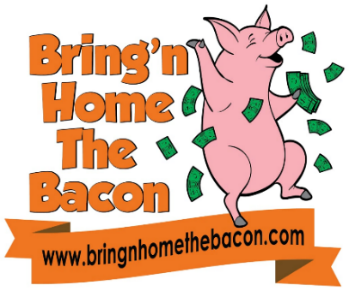 KCBS JUDGES & TABLE CAPTAIN CLASSES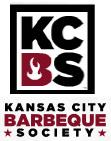 Saturday, October 24, 2020Onalaska American Legion Post 336731 Sand Lake Road, Onalaska WI 54650____ JUDGE CLASS FEE - $ 75.00/KCBS Member (does not include a membership fee)____ TABLE CAPTAIN FEE - $ 65.00 INSTRUCTORS:  Bunny & Rich Tuttle, KCBS RepresentativesKCBS requires all class attendees to join the KCBS before taking the KCBS judges’ or table captain class.  If you do not have your own KCBS membership, please call KCBS directly at 1-800-963-5227 or 1-816-765-5891 or go to KCBS.us.  Once you have paid for the membership, you will receive a KCBS membership number – please put your number on this registration form.  Also, you will be able to print off your KCBS membership card – if possible, please bring to the class or show on your phone.  If you are a team, you need to have your own KCBS membership number to take the judges’ class.  Any questions regarding membership, please contact KCBS.IMPORTANT: Attendees/Judges will be tasting and scoring chicken, ribs, pork and brisket during the class.  If you do not particularly like or are allergic to any of these meats or rubs that are used on the meats, we suggest that you “do not” take the judges’ class.CLASS SCHEDULE:      	7:30 am – registration for table captain class; if you want to stay and practice being a table captain 			             or watch another certified table captain during judges’ class, times are 11:30 pm -1:45 pm.	8:00 am -10:00 am – Table Captain Class      	9:00 am – Registration for the judges’ class.  A light breakfast will be provided, including donuts & beverage.    	10:00 am –  Judges’ class begins.	2:00 pm – Class should be completedHOTELS:  Holiday Inn Express (Onalaska; 608-783-6555) - 2 queen beds or 1 king bed $93.00/night.  Microtel (Onalaska; 608-783-0833) – 1single queen $65 and 2 double queens $75, deadline 10/9/20.  All under “KCBS Class”Make checks payable to:	Ruth SchoeppnerMail Application & $ to:	Schoeppner & Associates, 228 S Main Street, Le Sueur, MN 56058 Scan and Email to: 		fortheluvofbbq@gmail.comIf you scan/email your application, your spot will NOT be reserved until payment has been received.   Once application and payment has been received by Ruth you will be officially registered for the class and will receive notification from me.   If possible, please scan your registration form so that I know how many we are expecting.For questions, please contact Laurie Tweten at 608-769-7446 or email me at fortheluvofbbq@gmail.com. Feel free to visit our website:  bringnhomethebacon.com for 2020 classes, competitions, and events. Name:                                                                                                      KCBS Member #                   Name:                                                                                                      KCBS Member #                   Name:                                                                                                      KCBS Member #                   Barbeque Team:Barbeque Team:Barbeque Team:Address:City:State:                                                  Zip:State:                                                  Zip:Phone:                                                                Email Address:Email Address: